Name: _____________________________________			Period: ______Lesson 5-1:  Checking AccountsExample of blank endorsement:			     Example of a restrictive endorsement: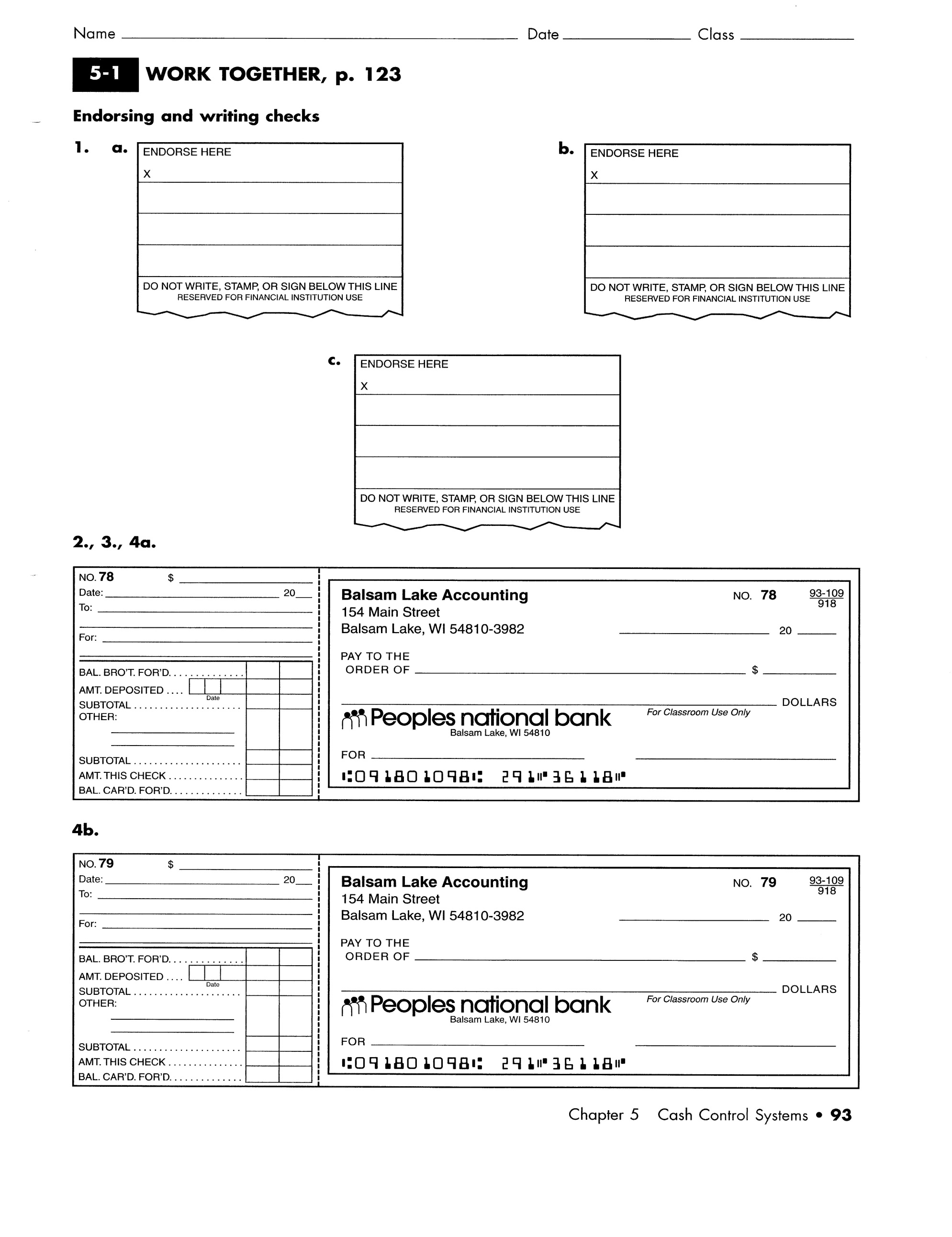 Example of a special endorsement:Sample check stub and check completed: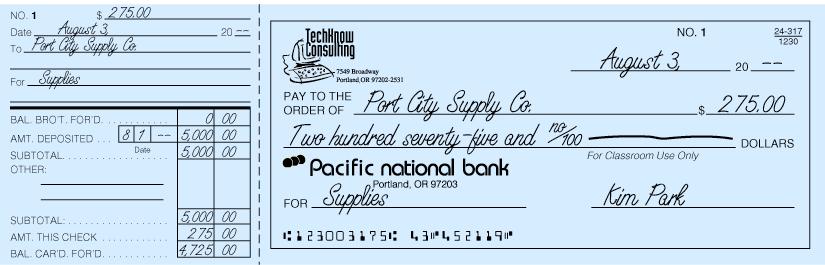 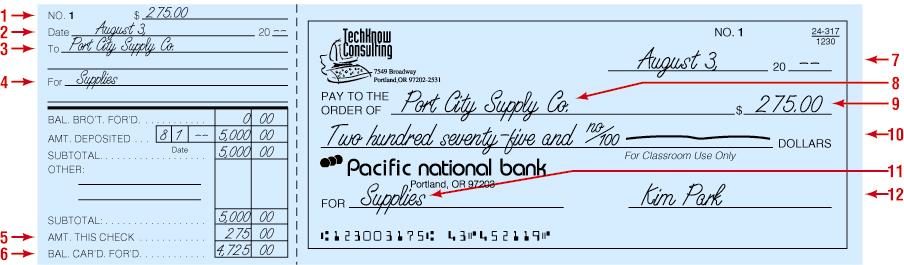 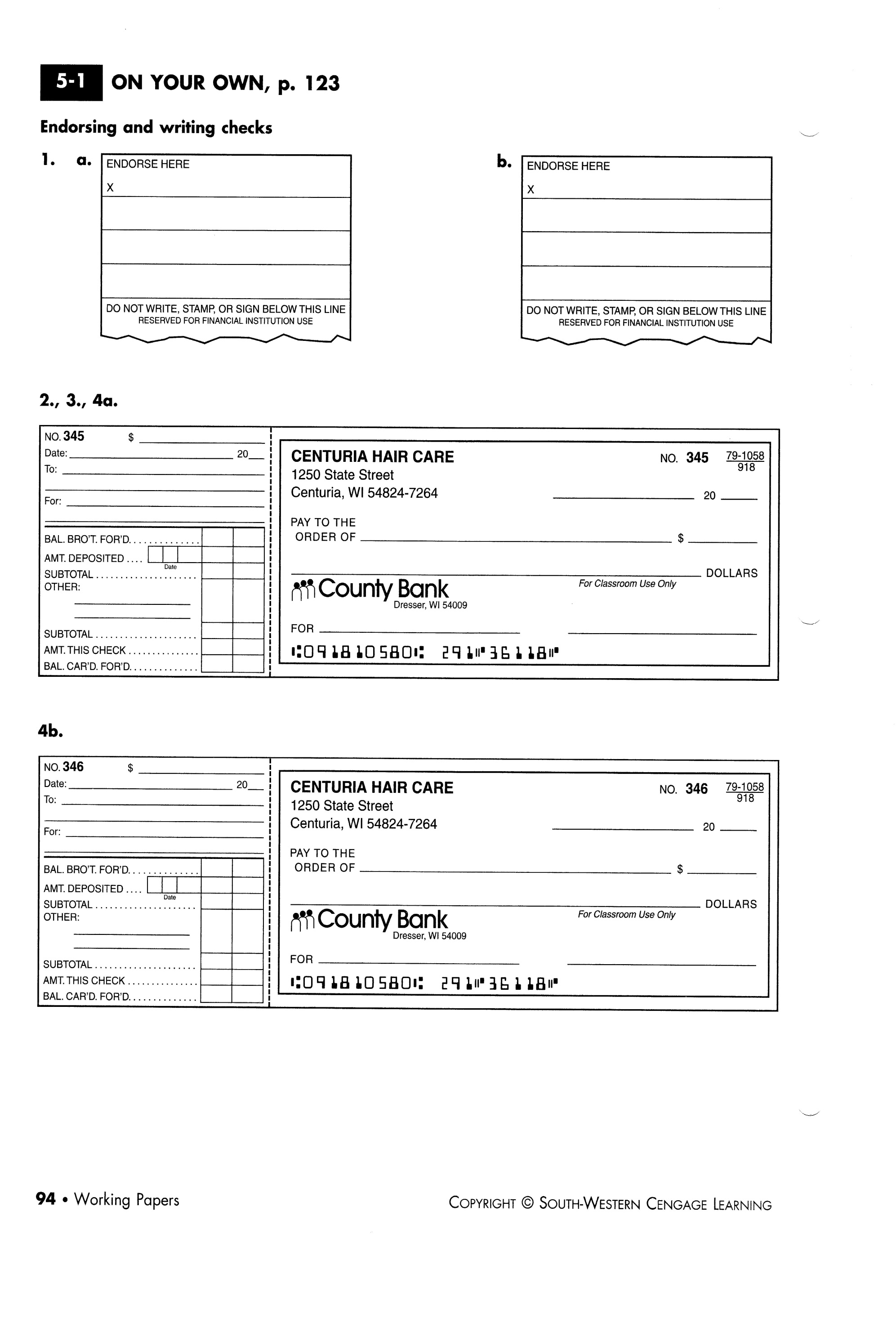 